Екатерина НикифороваСтуденческий Совет выполняет достаточно большой объем работы, занимается реализацией разных проектов, однако, существует ряд проблем, которые необходимо решать и направления, которые необходимо развивать и совершенствовать. Я считаю, что главной задачей Студсовета является обеспечить возможность для каждого студента самореализоваться в стенах нашего факультета. 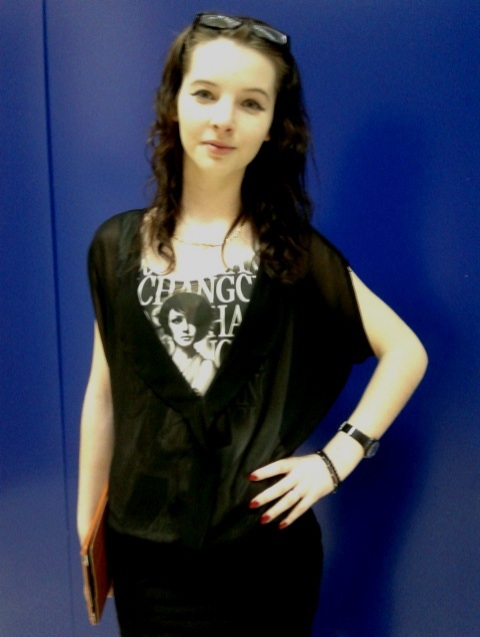 Претендовать на должность председателя Студсовета ФПП я решила, потому что хочу быть полезной нашему университету. Всю свою школьную жизнь работала в Совете школы. В 9 классе возглавила Совет. После перехода в лицей 1511 при НИЯУ МИФИ принимала активное участие во внеучебной работе. Это уже и есть некоторый опыт организационной деятельности, поэтому я уверена, что справлюсь. Более того, я как студентка первого курса, заинтересована в активной и плодотворной работе Студсовета как никто другой.  Во мне присутствуют все черты необходимые председателю, такие как ответственность, дисциплинированность, целеустремленность, толерантность и коммуникабельность. Я - человек, который умеет бороться до конца,  и всегда достигаю поставленных целей. Я считаю, что работа Студсовета должна идти по следующим направлениям:Обеспечение социально-правовой защиты студентов (данный пункт включает в себя  защиту студентов на апелляционных комиссиях, адаптация к учебному процессу студентов 1 курса,  помощь в разрешении конфликтных ситуаций между студентами и преподавателями, студентами и учебной частью).Представление интересов студентов перед руководством ФПП (взаимодействие с руководством по поводу приглашения на факультет интересных личностей,  выражение мнения студентов о том, что действительно необходимо им и факультету в целом).Реализация творческой активности (организация тематических концертов, круглых столов, в которых также будут участвовать и преподаватели ФПП, проведение основных мероприятий факультета, таких как День первокурсника, День Вышки и т.п., организация совместных посещений театра, музеев, галерей)Привлечение большего числа абитуриентов (проведение профориентационных мероприятий для школьников,  расширение деятельности ДОДа,  общение с абитуриентами после ДОДа).Развитие научной деятельности (продвижение и информирование студентов об их возможностях в отношении научных конкурсов, стипендий и т.д.)С самого первого дня поступления в Высшую Школу Экономики,  наш факультет стал для меня вторым домом.  Я думаю, что и для вас тоже.  Так давайте сделаем наш дом более уютным вместе.  
http://vk.com/id20529222